Whisperings from Tall Pines Quilt GuildPublisher: Susan Craig        Volume Number: 75       Issue Number: 72      Date: April 2015President’s Notes
Greetings to Everyone!
	Congratulations to all the participants and prize winners in our annual Quilt Show at the Walker County Fair.  Special thanks to our own Helen Belcher for organizing the show and getting it all set up for the community to view.  Another special thanks goes out to Fabric Carousel and Doris Collins for sponsoring the show.  We wouldn't have it without you.  You are greatly appreciated.
Lastly, thanks to everyone who entered a quilt in the show. They are all beautiful!
	The countdown is now ticking as we approach the final days before the Airing of the Quilts.  Please check with your committee chairman and see what you need to do and where you are supposed to be on May 2.  Remember the quilt check in date is Saturday, April 25 at Fabric Carousel with the setup being the day before at 3:00.  Also, the major workday is Monday, April 20 at Fabric Carousel.  Invite everyone you know to come to the show.  It is amazing the number of people locally who do not know about the Airing.  Thank you to Anne Barker and everyone else who are working behind the scenes to make this day a success.  Keep selling tickets for the raffle quilt.  This is how we make most of our money.
	I encourage you to get out this month and go to a quilt show.  There is one every weekend within an hour or so driving distance of Huntsville. Talk to members of the other guilds and see what they are doing for fund raising, quilt lectures, programs, and workshops.  Report back with your findings.  Take a friend and have a wonderful day shopping and looking at beautiful quilts.
See you at the Airing!!  Kay Ohendalski, President Sunshine and Shadows	This month we have learned of more losses our members have experienced.  Virginia Wilson lost her mother, Iris Parton, who lived 101 glorious years, and also a cousin, Lauren, of Houston.  Carolyn Conant lost her brother.  Remember Betty Gratz and her son, Edward, who had brain surgery.  Also Kathy Shute will be having back surgery before our next meeting.  Thank you as well for the card sent my way this past month.  In this day and age Facebook and other social media on the internet have taken the place of personal small cards and handwritten letters which seem to be more meaningful.Donna Hoffman, Sunshine and ShadowsPrograms	The May 5th meeting will feature Sue Garman from Houston.  She will also have a workshop the following day on making pieced borders that fit.  The cost of the workshop is $35.00.  Sue is an amazing quilter and pattern designer.  Please visit her website to view her beautiful quilts.  She is best known for her appliqué and intricately pieced quilts.  Her passion for quilting is reflected in her desire to bring quality designs, ideas and inspiration to her students.  There are only three spots left for Sue’s class, if you are interested, please go by Fabric Carousel to sign-up and pay.   You will have homework in order to take the class, so be sure to get your instruction sheet when you sign-up.	The June 2nd meeting will feature Linda Neal from Dallas.  Her lecture is entitled Tales of a Traveling Quilter, which features travel tips for quilters, 5 day classes, cruises and international travel.  She will also show her awarding winning quilts.  The following day Linda will teach a workshop on English Paper Piecing.  This half-day workshop is for beginners and experienced quilters.  It includes step by step instruction, as well as many unique tips Linda learned as she pieced her award winning English paper pieced quilt “Perseverance”.  This technique is a great take along travel project.  Please sign-up and pay at Fabric Carousel.  There is no homework and you do not have to bring your machine!  The cost of the workshop is $25.00 which includes a kit fee.   	The July 6th meeting features Round Robin Technique Lessons.  Three members of TPQG will present 15 minutes lessons on various techniques and highlights of their quilting accomplishments.	The August 3rd meeting will feature Huntsville’s own Mary Laura Gibbs lecture and trunk show of her quilts.  Her quilts are on display at the Wynne Home through May 2nd.  If you get an opportunity, please go by and see her show “Dry Goods” in the beautiful Wynne Home.	Jumping ahead to February 1, 2016, the meeting will feature Suzi Parron, author of “Barn Quilts and the American Quilt Trail Movement”.  Suzi will take you on a journey along the quilt trail, beginning with the very first barn quilt.  Her presentation will include hundreds of stunning photographs of barn quilts.  The following day Suzi will teach a workshop on creating quilt blocks by painting on 2 ft. by 2 ft. boards.  The cost of the workshop is $45.00 and includes boards, paints and other tools.  Please contact Judy Springer at 661-8126 or jsp2670@yahoo.com, if you are interested in taking the workshop.  Payment can be made in December or January.Judy Springer, Program ChairmanTall Pines Quilt Guild Minutes of MeetingApril 6, 2015President Kay Ohendalski called the meeting to order and welcomed members and guests.  April birthdays were recognized.Minutes of the meeting were printed in the newsletter. Jane Richmond made the motion to accept the minutes and Ruth West seconded the motion. The motion passed.Martha Wilson presented the 2015 proposed budget. Copies were on the tables for members to review. Diane Wheatley made a motion to accept the proposed budget. Betty Bell seconded the motion. The motion passed. A copy of the treasurer’s report were available at the check-in table and will be available in the April newsletter.Robin Rodriquez announced the next charity bee will be Tuesday, April 21. Bloomin’ Qrazy 4 Quilts Quilt Show will be April 17-18, 2015 at Legends Sports Complex in The Woodlands. Friday 9-5 pm and Saturday 9-4 pm.Doris Collins announced the winners for quilt entries in the Walker County Fair.Members of the Greater Houston Quilt Guild brought their scrappy pineapple donation quilt to sell tickets.Door prizes were won by Diane Wheatley and Virginia Wilson. Fun Exchange winners were Betty Bell, Diane Wheatley, and Melanie Burleson.The antique quilt raffled off by Kristie Munson for an SHSU student’s mission trip was won by Patty Ondreas.Rory Ross asked for tickets for the donation quilt to be turned in as soon as possible (before May 1 at the latest). Martha Wilson reported $3,242.00 to date sold in tickets of which $450.00 will pay for materials and expenses.Judy Springer talked about some upcoming programs and workshops:  Sue Garman will be our speaker for our May program and will hold a workshop May 5—How to Make Pieced Borders Fit.June program will be speaker, Linda Neal from Dallas presenting Tales of a Traveling Quilter. She will hold a ½ day workshop on English paper piecing. July’s program will be a round robin of technique lessons given by guild members.February, 2016 will bring Suzie Parone presenting Barn Quilts and Quilt Trail Movement. She will hold a workshop: Barn Quilt Painting.Airing of The Quilts business:Please consider buying a case of water to donate for volunteers and vendors.T shirts can be ordered today for $16.00 or the day of the Airing they will be for sale for $20.00. An e-mail will be sent out when the shirts are available.Judy Springer will close the silent auction at 2:30. This year quilt blocks, etc. will be added to the silent auction. Donations are needed. They should be turned in by April 20.Anne Barker: Several people are needed to hang quilts. Meet at 7:00 a.m. Sat. May 2.Kristie will be in charge of logistics for Saturday morning, making sure we have what we need.Monday, April 20, will be a workday for the Airing. We will be bringing items from storage, pricing items for the general store and printing. We will need cars and trucks for transporting.Saturday, April 25th will be check-in day for quilts.The drawing for the donation quilt will be held at 3:00 p.m. the day of the Airing.Helen Belcher is in charge of signs to post around town.Ruth West is in charge of quilts for sale.Pat Spear is in charge of vendors.Anne asked that we invite vendors we may know of.Martha Wilson is in charge of the general store. Bring scraps (2” squares minimum) to be bagged up and sold for scrap quilts. Kits for several easy items to make are available at Fabric Carousel.Quilts for sale (including form) may be brought Saturday morning by 8:00 a.m. There will be a mini quilt drawing; one for members and volunteers and one for students.Virginia Wilson announced there are vacancies for the Green Briar retreat being held the weekend after Mother’s Day.There being no further business the meeting was adjourned.Respectfully submitted, Cheryl Rempel, SecretaryApril Membership ReportForty-nine members and four visitors attended the Monday night guild meeting. Two new members joined since the last meeting and 3 renewed their membership to make a total of 100 members!Dorothy Wolverton, MembershipWelcome New MembersBetty Sue Morgan				Martha Fielder			313 Forest Lane				74 McShane Huntsville 77340				Huntsville 77320Phone: 936-294-0261			Phone: 936-291-3682 home     							                    936-661-2391 cell Email: bsmorgan@gmail.com		Email: martha.fielder@yahoo.comBirthday: April 13				Birthday: Jan 29         Returning MembersDorothy Crowson, Martha Hoover & Delora KingTreasurers ReportMarch 31, 2015  Beginning Balance                                                                               $20,400.94Categories			Income		Expense
Membership			473.50					  	Charity						303.50Auction Quilt			706.00Fun Exchange			  23.00Newsletter					  27.28Program					175.00	Sunshine & Shadows				  37.00Website					    9.95Workshop			  35.00				Airing 				465.00		___________________________________________________________________   Totals				1,702.50	552.73Ending Balance                                                                                    $21,550.71Martha Wilson, TreasurerShow and TellKelli Langley showed 2 items from an internet craft swap, Harry Potter pillow and Pollyanna cross-stitch.Robin Rodriquez-showed a Quilt donated to Charity bee.Martha Wilson finished a cute Mini Butterfly quilt.Cindy Rohe had 2 baby quilts.Kay Ohendalski showed a Scripture Quilt.Randi Clower had an Owl Mini quilt.Grettle Payne finished 3 Charity quilts. Kelli Langley, Show and TellDoor PrizesWire 	Quilt Hanger won by Diane Wheatley.Sunbonnet Sue Book, scissors and pin cushion won by Virginia Wilson. Fun ExchangeEaster basket with scissors, 5 F.Q. and Jelly beans won by Melanie Burleson. Easter basket with Frixion pens, 5” squares and Jelly beans won by Diane Wheatley.Easter basket with pin cushion, 5 F.Q. and Jelly beans won by Betty Bell.$63.00 was collectedAnnouncements                        Walker County Fair Quilt Show
All Categories
Best of Show          Traveling on Route 66      Helen Belcher 
Judge's Choice      There Goes the Neighborhood   Virginia Wilson 
Judging Categories in Junior Division 
1st Place      Spring Rain                                                                         Adelynn McKeaver2nd Place   Bunnies, Maddy, Bears, A Few of My Favorite Things       Victoria Bounds
Judging Categories in Adult Division
Mini Quilts
1st Place       Tulips                                   Dorothy Wolverton
2nd Place     Noah's Ark                           Ann Moore
3rd Place     Stars in a Circle                   Grettle Payne
Small Wall Quilts
1st Place      Lady's Glove                         Helen Belcher 
2nd Place     Monarch & Texas Firewheel    Susan Montoya
3rd Place      Hummingbirds & Fuchsias      Susan Craig
Medium Wall Quilts
1st Place        Cow Herd                              Dorothy Wolverton 
2nd Place      Dragonflies                            Susan Craig 
3rd Place       Darcy's Dragonflies              Dorothy Wolverton 
Small Quilts Category 1
1st Place      There Goes the Neighborhood   Virginia Wilson                    
2nd Place    Fiery Harvest.                               Susan Montoya 
3rd Place     Diamonds & Pearls                      Ann Moore
Small Quilts Category 2
1st Place          Monkey Business               Toni Bruner
2nd Place        Lone Star Burst.                  Susan Craig 
3rd Place         Tool Time                           Martha Wilson 
Medium Quilts 
1st Place            Tranquility                       Dorothy Wolverton 
2nd Place          Falling Leaves                   Janis Peters
3rd Place          Kristin's Sunflowers         Virginia Wilson 
Large quilts
1st Place        Porch Swing                                    Anne Barker
2nd Place      Brad & Sandra's Wedding Quilt     Dorothy Wolverton 
3rd Place       Lydia-a Civil War Inspired Quilt   Toni Bruner
Pieced Quilts With Hand Embroidery
1st Place            Traveling on Route 66       Helen Belcher
2nd Place          Flight of Fancy                    Helen Belcher 
3rd Place           Snowdays                           Virginia Wilson 
Hand Quilted
1st Place        Millennium Garden                                     Toni Bruner 
2nd Place      Star Burst & Moon Beams with Cockade    Barbara Luning
Silent AuctionThis year we are having other items besides the miniature quilts in the silent auction.  We will have a couple of larger quilts, a bundle of 10” squares and several more items.  If you have a unique item that you would like to donate, please let me know.  Airing of the Quilts is fast approaching.  We need to have at least 50 miniature quilts for the Silent Auction.  It has always been a terrific fund raiser.  This year miniature quilts must be no larger than 18” x 18”.  They can be pieced, appliqué or embroidery.  They must have a hanging sleeve and a label.  The deadline for miniature quilt turn in is Monday, April 20, 2015.  I will need time to log in the quilts and print out the bid sheets. Your name will be entered into a drawing for a $25.00 gift certificate to Fabric Carousel.  Miniature quilts are donated to Tall Pines Quilt Guild with all proceeds benefitting the guild.  If you have any questions, please call me.   JUDY SPRINGER 936-661-8126 T- shirtsThe t-shirts for Airing of the Quilts are supposed to be ready by April 18th.  An email will go out when they are ready and i will also call. T-shirts are $16.00, pre-airing and $20 the day of show, if you have not pre-ordered.General StorePlease have sales items to Fabric Carousel as soon as possible if they need pricing.  If you have things to sell, there are inventory lists and price tags at Fabric Carousel. You must have inventory list of things to sell so that you can get paid properly. Also, if you have scraps for our grab bags just leave them at the Fabric Carousel. I will need some help pricing and taking inventory of the guild items, if someone would like to help.  Any questions, please call me!  Martha WilsonYour Help Is Needed!Hi Ladies,It’s been brought to my attention that there are 2 opportunities for volunteering at the Airing that haven’t been addressed:Moving of the Quilts from Fabric Carousel to the Courthouse on Friday, May 1Two or three ladies are needed to guide the Mormon missionaries (about 6 young people) in moving the quilts to the storage closet near the balcony in the Courthouse.  This starts about 4:45 pm from the Fabric Carousel, and it usually takes an hour or so.Quilt Monitors  -  Saturday, Airing Day, May 2Three shifts of 2-3 people9:30 am – 11:30 am11:30-1:00 pm1:00 pm – 3:30 pmAll the Sign-Up Sheets (including these two new ones) are now at Fabric Carousel. You can also call or email me to sign up if that’s more convenient.A big thanks to everyone who has already signed up to volunteer – this is a fantastic guild!Maggie Smith;  936-668-0923  or smith4515@att.netWALKER CADDY BAGS CHARITY PROJECTOne of our charity projects is making walker caddy bags for our senior citizens living in nursing homes. I know everyone has lots of projects to make for family and friends.  But, if each TPQG member made only one bag each year, we would have over 100 bags for the nursing home residents.  Kits are available at the monthly meetings and kits are in Fabric Carousel’s charity closet in a plastic container marked WALKER CADDIES.  Please leave completed bags in the container in the Charity closet.  You may also give the bags to me at the guild meetings.  I would appreciate your returning the instruction sheet along with the numbered plastic bag.   Please be sure to complete the kits in a timely manner. I need help with cutting out caddie kits.  This can be done at home and there is plenty of fabric available in our closet at Fabric Carousel.  Please come to the next Charity Bee and I will teach you how it is done!  Thanks for helping our senior citizens!   Judy Springer Library NotesBook Reviews:Book # 253  Hearts are Forever- A Collection of Timeless Designs:From knick-knacks to banners and wall hangings to bed quilts, there are many designs for pieced and appliqued projects, some with embellishments.Book # 254  Baby Fats:  Four quilts from 24 FQ’s baby sized (30 x 40 & 40 x 40) quilt tops coordinated from the same group of 24 FQ’s.  Four color sets from pastels to brights to Grettle’s favorite Red, White and Black.  Would be a great source for Pregnancy Care Center quilts.  Also good projects to practice free-motion quilting. Book # 255  Designer DenimNot a quilting book per se, but ideas for embellishing, modifying and repurposing denim garments and accessories.Book # 256  The Classic Quilting of SachikoWith Sachiko, a Japanese style of stitching, the simple to complex patterns are all running stitches on solid back grounds; great for small items; it’s all about the stitches. Jane Richmond, LibrarianBEE BUZZZZZZZZ!!!!Charity BeeBecause of the Airing, the next Charity Bee meeting has been moved up a week to Tuesday, April 21, at Fabric Carousel, beginning at 9:30 am.  At the April guild meeting, $23 was collected for the food bank.  That's already $108 that you've so generously donated so far this year!  Thank you to whoever donated the large amount of Fabric Carousel fat quarter wrappers!!  We collect them so that we can exchange them for quality quilt fabric for the HUGs.  We also collect the UPC labels from Hobbs batting so that we can purchase discounted quality batting for the HUGs.  Speaking of HUGs, the laundry basket under the table in the work room at Fabric Carousel is filled again.  If you are new to the guild or a newbie quilter, these are smallish quilt tops that have been layered and pinned.  They are perfect for practicing your free motion quilting or just SID (stitch in the ditch).  I'm encouraging each guild member to quilt at least one HUG per year.  There are also kits put together in a basket in the closet if you'd rather piece a top.  Another project that Barbara Yoes coordinates is making very simple lap covers for the nursing homes.  The ladies who have helped her with this over the years are either gone or too ill to help.  Barbara has all the supplies to make these covers and would love to have help with this project.  If you can help her (in your home or at Charity Bee), please give Barbara Yoes a call or just show up at Charity Bee.  Another guild member, Pansy Miller, just loves to do bindings.  If you don't want to do the binding on a HUG, just return it to the Charity Bee closet at Fabric Carousel or to Robin at a guild meeting and Robin will get the HUGs to Pansy to be completed.  I plan to bring a bunch of pillow covers to the next guild meeting, so hold on to your fabric/batting scraps until you can pick up a pillow cover to stuff at home.  As always, your help with all of Charity Bee projects is very much appreciated, and I hope to see you on the 21st.  If you have any questions, please contact Robin Rodriquez at 936-435-1246.Bedias Bumble BeesEveryone is invited to join.  Call Dorothy Crowson @ 979-395-2429 for info.Cut UpsCut Ups will meet on the 2nd and 4th Friday each month at the Fabric Carousel.  All are Welcome.  Bring your quilting problems for lots of advice and help from your friends.  Bee starts around 10 and lasts all day.Embroidery BeeNext meeting will be on April 18th .  We meet on the third Saturday of the month at 11 AM, at the Ohendalski building. 1425 Brazos Dr.  Contact Barbara Flebbe for info.  936-436-0219Advertisements:Newsletter ad prices are:$5.00 a month or $50.00 per year for a business card size advertisement. $10.00 a month or $100.00 per year for a 3.5” x 4.5” size advertisement. $18.00 a month or $180.00 per year for a one-half page advertisement.$36.00 a month or $360.00 per year for a full page advertisement.Member ads are free and will run for one month per request. Send ad copy to tscraig3158@sbcglobal.net2/16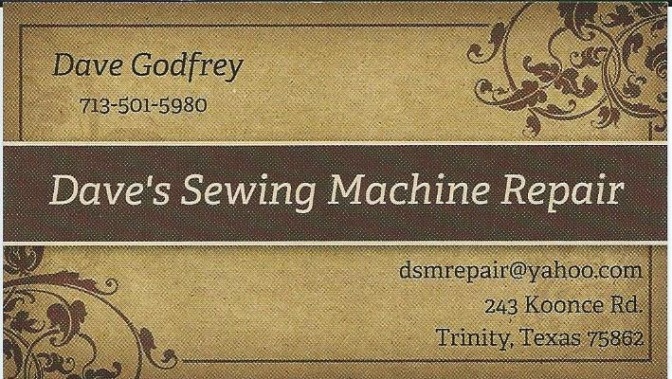 Ladies, don’t forget to check out the quilting classes available at the Fabric Carousel.  www.fabriccarousel.comMember RecipesBroccoli Salad from Judy Cannon
1 bunch broccoli
1 cup cherry tomatoes halved
3 or 4 carrots sliced into coins
1/4-1/2 cup red 6-8 slices of bacon, crumbled Raisins, Sunflower seeds, chopped walnuts about ¼ to ½  cup each.
Dressing
3/4 -1 cup mayonnaise 
1/4-1/3 cup sugar
2 tablespoons white vinegar Please continue to sell your tickets for the Donation quilt and turn in all money and tickets by Saturday April 25th when you bring in your quilts for Check in for the Airing. Monday April 20th is a work day for the Airing. We will be pricing items for the General Store. Tall Pines Quilt GuildP.O. Box 7272Huntsville, Texas 77342-7272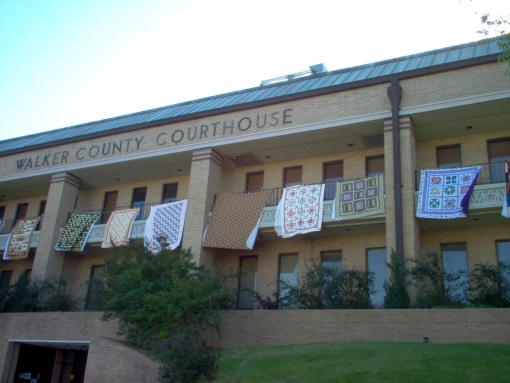 Airing of the Quilts May 2nd Tall Pines Quilt Guild MeetingYou are invited to join us the first Monday of each month.  The guild has a variety of programs, nationally known speakers, workshop and charity projects.  We meet at the University Heights Baptist Church, 2400 Sycamore Ave.  Park in the back lot off Palm Ave. Refreshments are served at 6:30PM and the meeting starts at 7 PM.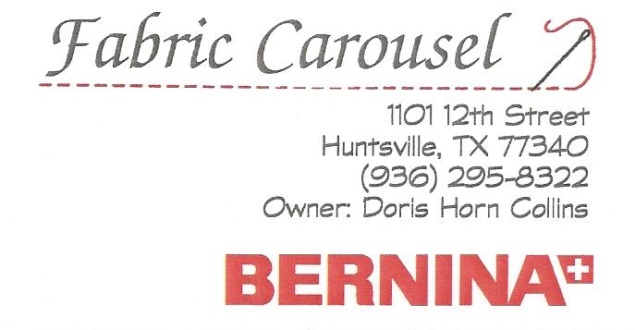 Guild Calendar Reminders              May 4, 6:30 PM GuildMeeting	April 21, Charity Bee @ Fabric 	Carousel, 9:30 AM	April 18,HandEmbroideryBee	2nd & 4th Friday @ 10 AM , 	Cut  Ups Bee @ Fabric Carousel	 April 25, Quilt check in 		Meeting Reminders	Bring Show and Tell Items	Bring money for Food Bank	Bring labels for Raffle tickets	UPC labels from  Hobbs Batting     	FQ  bands from Fabric Carousel	For Charity Bee. 	Visit the web site @ 	www.tallpinesquiltguild.com